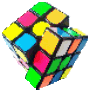 ΕΡΓΑΣΤΗΡΙΑ ΔΕΞΙΟΤΗΤΩΝΘΕΜΑΤΙΚΗ ΕΝΟΤΗΤΑ:ΕΝΔΙΑΦΕΡΟΜΑΙ ΚΑΙ ΕΝΕΡΓΩ–ΚΟΙΝΩΝΙΚΗΣΥΝΑΙΣΘΗΣΗ&ΕΥΘΥΝΗ1.ΥποθεματικήΕκπαίδευση στα ανθρώπινα δικαιώματαΤαδικαιώματατωνπαιδιών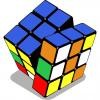 Γιαννακουδάκη ΜαλάμωΕΡΓΑΣΤΗΡΙΟ ΚΑΛΛΙΕΡΓΕΙΑΣ ΔΕΞΙΟΤΗΤΩΝΕΡΓΑΣΤΗΡΙΟ ΚΑΛΛΙΕΡΓΕΙΑΣ ΔΕΞΙΟΤΗΤΩΝΣΧΟΛΕΙΟ4οΔΗΜΟΤΙΚΟΣΧΟΛΕΙΟΧΙΟΥ4οΔΗΜΟΤΙΚΟΣΧΟΛΕΙΟΧΙΟΥΤΜΗΜΑ Β ΤΑΞΗ ΣΧΟΛ.ΕΤΟΣ:21-22Θεματική3.Ενδιαφέρομαι&Ενεργώ- Κοινωνική Συναίσθηση και Ευθύνη 3.Ενδιαφέρομαι&Ενεργώ- Κοινωνική Συναίσθηση και Ευθύνη ΥποθεματικήΕκπαίδευση στα Ανθρώπινα ΔικαιώματαΒΑΘΜΙΔΑ/ΤΑΞΕΙΣΒΑΘΜΙΔΑ/ΤΑΞΕΙΣΒ ΤΑΞΗ Β ΤΑΞΗ Β ΤΑΞΗ ΤίτλοςΤίτλοςΤα δικαιώματα των παιδιώνΤα δικαιώματα των παιδιώνΤα δικαιώματα των παιδιώνΔεξιότητεςστόχευσηςτουεργαστηρίουΕθελοντισμός – διαμεσολάβηση – επίλυση συγκρούσεων – σεβασμός στη διαφορετικότηταΠροσδοκόμενα μαθησιακά αποτελέσματα Εργαστήριο/τίτλοςΔραστηριότητεςΟι μαθητές/τριες της τάξης να αναγνωρίσουν την αναγκαιότητα επαφής με τους άλλους και αποδοχής της διαφορετικότητας τους. Να αναπτύξουν ομαδικό πνεύμα συνεργασίας.Ναέρθουν σε επαφή με τα βασικά δικαιώματα της ανθρώπινης ελευθερίας. 1οΕργαστήριο«Αςγνωριστούμεξανά»1Τομαγικό«κουτί».Στον«κύκλο»τηςτάξης κάθεπαιδίπαίρνειστα χέριατου τομαγικό«κουτί»καιμαζίτο«δικαίωμα»λόγου.Μετη βοήθεια ενός καθρέφτη πουβρίσκεταιστο κουτί, ανακαλύπτειέναμοναδικόκαι ξεχωριστόπρόσωπο,πουκαλείταιναπαρουσιάσει.Παρακινείταινααναφέρειπληροφορίες για το όνομά, στοιχείατης οικογενειακήςκατάστασης αλλά καικάποιαεπιτεύγματατου/της(«τικαταφέρνωσήμεραπουδενμπόρεσα την προηγούμενη σχολικήχρονιά»).Να έχουν οι μαθητές/τριες της τάξης την ευκαιρία της ελεύθερης έκφρασης και παρουσίασης του εαυτού τους.2οΕργαστήριο«Τιχρειάζεταιοάνθρωπος γιαναζήσει»2Συμπλήρωση φύλλουεργασίας(«Τιχρειάζεταιοάνθρωποςγιαναζήσει»).Να μάθουν οι μαθητές/τριες της τάξης την έννοια του δικαιώματος σε αντιδιαστολή με τις ανάγκες και τις επιθυμίες τους.3οΕργαστήριο«Επιθυμίες,ανάγκεςαλλάκαιδικαιώματα»3Συζήτηση στην ολομέλεια της τάξης για τις ανάγκες και τα δικαιώματα των παιδιών στην καθημερινή τους ζωή στο σπίτι και στο σχολείο.Στηνολοκλήρωσητουπρογράμματοςαναμένεταιηανάπτυξη της αυτοπεποίθησης και ηανάληψηδράσεωνυποστήριξηςτων δικαιωμάτωνγιαόλους.Αναμένεταιη δέσμευσής τους γιατην υποστήριξη και αλληλεγγύη προς όλους όσουςθεωρούνται διαφορετικοί.4οΕργαστήριο«Μπορώναβοηθήσω;»4«Ζητάμεδικαιώματαγιαόλαταπαιδιά»Οι μαθητές/τριες επεξεργάζονται το περιεχόμενο κάποιων ολιγόλεπτων κινούμενων σχεδίων της UNICEF, σχετικά με τα δικαιώματα των παιδιών.